Närvarande: Jan Nordin SOK,  Johan Agås SOK, Olof Fraenell SOK, Tomas Virtanen SSOK.Plats och tid: Digitalt via Teams 20.00.§ 1 Mötets öppnandeJan Nordin öppnade mötet.§ 2 Sekreterare och justeringsmanOlof Fraenell utsågs till sekreterare för mötet.Tomas Virtanen utsågs till justerare för mötet.§ 3 Föregående protokollGenomgång av föregående protokoll. § 4 Aktuellt läge i distriktetAktivitetsplanen för distriktet är inaktuell med anledning av pandemin, hänvisas till Eventor för aktuella arrangemang. Det är många lokala arrangemang som genomförts och planeras.Några kommande är När-OL i stället för Midälvastafetten.När-natt i samband med SOK:s natt-KMRun to the Hills – Nattmackan SM-tävlingar och USM kommer att genomföras. § 5 TävlingskommitténVid ett möte med norrlandsdistrikten i augusti beslutades att förskjuta NM-planeringen ett år framåt.Utreda om det kan arrangeras NM i SkidO och MTBO.   JHOF tittar på att arrangera NM – SkidO.MOF:s tävlingskommitté har haft ett möte den 26 augusti, där bla nästa års program spikades.TdM planeras till 22-23 maj med SOK som arrangör. Eventuellt tar Ånge en av de dagarna som medel-DM, i annat fall avgörs medel-DM den 13 juni.DM-tävlingarna avgörs 21-22 augustiFörslagen om den nya E14-dragningen diskuterades och om MOF styrelse ska svara på remissen, som är ute för synpunkter från allmänheten. Sista datum för att lämna remissvar in är den 19 oktober. Björn Abelsson har haft synpunkter, framför allt kring västra alternativet, och om vi ska skriva ett svar bör han tas med i diskussionen. Styrelsen uppmanar klubbarna att skriva varsina remissvar, vi tar sedan del av dessa och kan lämna ett sammanhållet svar från MOF. Vi vill ha eventuella synpunkter från klubbarnas senast den 30 september.Rune Lind har framfört ett förslag att budgeterad ersättning för ban- och tävlingskontroll ska delas lika mellan SSOK och NOK, för att de arrangerat så många närtävlingar i år. Styrelsen tycker det är ett bra förslag och beslutar att göra så.Förberedelser inför arrangerande av SM, där vi fått ett underhandsbesked om att distriktet är aktuell som arrangör 2023. Där har SOK tagit en kostnad som MOF borde stå för. Johan får återkomma med hur mycket och vad det avsåg.Skol-DM har ställts in då det mestadels är pensionärer som arrangerat den tävlingen.Beslutades att MOF årscup ställs in i år. Reglerna behöver uppdateras med ett minsta antal tävlingar för att årscupen ska genomföras.§ 6 BreddkommitténDiskussion kring vad kommittén ska göra. Några punkter är:Planering och delta vid framtagande av aktivitetsplanen.Marknadsföring av våra motionsarrangemang Nå ut med våra kartor, hur man hitta kartor och nå ut med våra arrangemang. Hur ska man utveckla HittaUt med klubbarna. § 7 ÖvrigtHemsidan behöver gås igenom och inaktuella sidor uppdateras, eller städas bort.Ordförandekonferensen, i samband med ett extra förbundsmöte, äger rum den 14-15 november.Förbered med att älsa motionerna inför nästa styrelsemöte.§ 8 Nästa möte Onsdagen den 7 oktober kl 20.00 preliminärt på Teams.§ 9 Mötets avslutandeJan tackade för visat intresse och avslutade mötet.Vid protokollet 	Ordförande		JusterasOlof Fraenell		Jan Nordin		Tomas VirtanenAdressBox 890851 24 Sundsvall Besöksadress Gärdehov SundsvallE-postmedelpad@orientering.seBankgiro955-2548           Hemsida:www.orientering.se/medelpad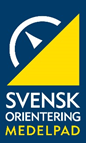 Protokoll styrelsemöte 2020-09-02Medelpads Orienteringsförbund